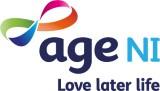 Role DescriptionROLE DESCRIPTIONJob Title:Temporary First Connect Co-ordinator – BelfastDepartment Name:ServicesCurrent Location:Based in BelfastType of role Individual ContributorContractual Status of Role:Fixed Term Contract – to cover maternity leaveJob Title of Line Manager:Head of Care ServicesJob Titles and number of any direct reports No Direct ReportsJob Purpose:To provide empathetic and sensitive emotional support  to older people  and when appropriate connect them to internal and external services thereby supporting independence and quality of lifeMain Responsibilities/ Deliverables:To build a trusting and supportive relationship with older people who have emotional support needsTo ensure  a confidential and person-centred approach to assess need and secure appropriate interventions To enable older people to avail of appropriate  services provided by AgeNI and other statutory and community/voluntary agenciesTo work in conjunction  with other teams (internal & external) to develop links and partnerships with both statutory and voluntary agenciesTo advocate and represent the individual’s needs when liaising with statutory and voluntary agenciesTo ensure the individual remains at the centre of decisions and manage the expectations of the individualTo actively seek to identify ways to achieve continuous improvement of the serviceTo  manage an effective and confidential system for service deliveryTo maintain clear records of work undertaken including assessment and review reports To provide data for use in service development process with Line ManagerTo participate in the development of evidence based practice To adhere to established policies and procedures.Quantitative Aspects of Role:To meet/exceed  mutually agreed casework targets in line with the operational plan ExperienceExperience of assessing and identifying the emotional, psychological and physical needs of older peopleProven experience of  working within a  client centred context Experience of using a computerised recording systemSignificant experience of working in a similar environmentKnowledgeKnowledge of person centred approach or innovative models of working with older people at times of lifestyle change Knowledge of the ageing process and a positive awareness of the diversity of ageingUp to date knowledge and awareness of community care and other issues affecting older peopleKnowledge and understanding of service provision for older people provided by statutory and voluntary agencies including social services and other health, housing providers and Age NIKnowledge and understanding of care planning and assessment best practice  SkillsAble to demonstrate excellent interpersonal and assessment skillsAbility to work sensitively in difficult emotional circumstances with empathy, compassion and understanding A professional approach and ability to work independently, planning and delivering casework expectations to a high level.A commitment to team working and collaboration within and across Age NIAbility to communicate complex information in a range of formats Ability to analyse and provide creative solutions to problemsAbility to manage a diverse caseload on a day to day basisQualificationsProfessional Social Work qualification  recognised by the NISCC (Desirable)Professional Counselling qualification recognised by BAC (Desirable)Additional Circumstances:Ability to travel extensively throughout Northern Ireland Post holder will be subject to an enhanced Access NI checkFull driving licence and access to a car for business purposes or access to a form of transport that will meet the travel requirements of the postNotes: This role description is not intended to be exhaustive in every respect, but rather to clearly define the fundamental purpose, responsibilities and dimensions for the role. Therefore, this role description does not describe any individual role holder. In addition to the contents of this role description, employees are expected to undertake any and all other reasonable and related tasks allocated by line management.Notes: This role description is not intended to be exhaustive in every respect, but rather to clearly define the fundamental purpose, responsibilities and dimensions for the role. Therefore, this role description does not describe any individual role holder. In addition to the contents of this role description, employees are expected to undertake any and all other reasonable and related tasks allocated by line management.